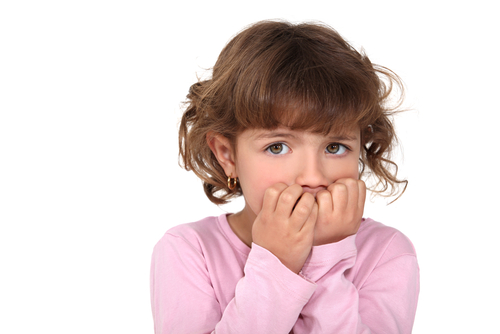 Рекомендации родителям по преодолению школьной тревожности младших школьников1). Возрастно-специфические причины школьной тревожности (из книги Микляевой А.В. «Школьная тревожность», СПб, Речь, 2008)2).  КАК СТРОИТЬ ОБЩЕНИЕ С ТРЕВОЖНЫМ РЕБЕНКОМ
- Нередко родители предъявляют ребенку требования, соответствовать которым он не в силах. Ребенок не может понять, как и чем угодить родителям, безуспешно пробует добиться их расположения и любви. Но, потерпев одну неудачу за другой, понимает, что никогда не сможет выполнить все, чего ждут от него мама и папа. Он признает себя не таким, как все: хуже, никчемнее, считает необходимым приносить бесконечные извинения.
- Чтобы избежать пугающего внимания взрослых или их критики, ребенок физически и психически сдерживает свою внутреннюю энергию. Он привыкает мелко и часто дышать, голова его уходит в плечи, ребенок приобретает привычку осторожно и незаметно выскальзывать из комнаты. Все это отнюдь не способствует развитию ребенка, реализации его творческих способностей, мешает его общению со взрослыми и детьми, поэтому родители тревожного ребенка должны сделать все, чтобы заверить его в своей любви (независимо от успехов), в его компетентности в какой-либо области (не бывает совсем неспособных детей).- Прежде всего, родители должны ежедневно отмечать его успехи, сообщая о них в его присутствии другим членам семьи (например, во время общего ужина). Кроме того, необходимо отказаться от слов, которые унижают достоинство ребенка. Не надо требовать от ребенка извинений за тот или иной поступок, лучше пусть объяснит, почему он это сделал (если захочет). Если же ребенок извинился под нажимом родителей, это может вызвать у него не раскаяние, а озлобление.
- Полезно снизить количество замечаний. Предложите родителям попробовать в течение одного только дня записать все замечания, высказанные ребенку. Вечером пусть они перечитают список. Скорее всего, для них станет очевидно, что большинство замечаний можно было бы не делать: они либо не принесли пользы, либо только повредили вам и вашему ребенку.- Нельзя угрожать детям невыполнимыми наказаниями: ("Замолчи, а то рот заклею! Уйду от тебя! Убью тебя!"). Они и без того боятся всего на свете. Лучше, если родители в качестве профилактики, не дожидаясь экстремальной ситуации, будут больше разговаривать с детьми, помогать им выражать свои мысли и чувства словами.
- Ласковые прикосновения родителей помогут тревожному ребенку обрести чувство уверенности и доверия к миру, а это избавит его от страха насмешки, предательства.
- Родители тревожного ребенка должны быть единодушны и последовательны, поощряя и наказывая его. Малыш, не зная, например, как сегодня отреагирует мама на разбитую тарелку, боится еще больше, а это приводит его к стрессу.
- Родители тревожных детей часто сами испытывают мышечное напряжение, поэтому упражнения на релаксацию могут быть полезны и для них.
- Подобные занятия можно рекомендовать не только родителям, но и педагогам. Ведь ни для кого не секрет, что тревожность родителей зачастую передается детям, а тревожность педагога - ученикам и воспитанникам. Вот потому, прежде чем оказывать помощь ребенку, взрослый должен позаботиться о себе.• Необходимо доверять ребенку. Недоверие порождает тревогу, неуверенность, внутренние конфликты. 
• Взрослым следует избегать противоречий  в своих действиях, словах, поступках. 
• Честность, доверие, безусловное принятие – основа эмоционального благополучия ребенка. Он должен знать: он хороший, любимый. 
• Помогать ребенку находить ситуации, в которых он будет успешен. Хвалить его чаще, быть щедрым на проявления любви и ласки. Повышать самооценку ребенка. 
• Научиться распознавать проявления тревоги ребенка, чтобы не ругать за то, за что нужно пожалеть, не требовать того, что он не может выполнить. 
• Слабым местом тревожных детей часто является повышенная утомляемость. 
• Важно сохранить эмоционально глубокие отношения с ребенком для оказания ему помощи и поддержки. • Проявлениями тревожности могут быть агрессивность или апатия. Они, чаще всего, являются следствием завышенных или непоследовательных требований. 
• Нельзя отвечать агрессией на агрессию детей. Нельзя при апатии ребенка пытаться расшевелить его насмешками, укорами, ложными обещаниями. • Необходимо учитывать, что тревожный ребенок сам находит какой-то способ борьбы с тревогой, например, фантазии. Их нужно уважать и использовать, чтобы помочь ребенку.•Оказывать поддержку, проявлять искреннюю заботу о ребенке, чаще давать позитивную оценку их действиям и поступкам; •Называть чаще ребенка по имени и хвалить его в присутствии других детей и взрослых; •Поручать выполнение престижных поручений; •Если сравнивать результаты работы, то только его собственные (достиг вчера, неделю или месяц назад);  •Не следует торопить и подгонять их с ответом, дать время для ответа, и не повторять вопрос несколько раз (в противном случае ребенок ответит нескоро, т.к. новое повторение вопроса он будет воспринимать как новый стимул). Лучше избегать решения тех задач, которые ограничены во времени;•.Избегать излишне эмоциональных реакций по поводу неудач учеников, сравнения учеников друг с другом, т.к. это способствует возникновению страхов, повышению тревожности, снижению уровня школьной мотивации, возникновению у детей мотива избегания неудачи, формированию заниженной самооценки, неврозов, ухудшению взаимоотношений между учителем и учеником. Для создания у детей ситуации успеха, лучше стараться показывать положительную динамику в результатах отдельного ученика, объяснять причины неудач, чётко разъяснять систему требований и оценивания, учить детей преодолевать трудности, извлекая уроки из неудач, чтобы избегать их в дальнейшем, поощрять детей в практике задавания вопросов и т.д.3). Профилактика тревожности (Рекомендации родителям).1. Общаясь с ребенком, не подрывайте авторитет других значимых для него людей. (Например, нельзя говорить ребенку: "Много ваши учителя понимают! Бабушку лучше слушай!")2.Будьте последовательны в своих действиях, не запрещайте ребенку без всяких причин то, что вы разрешали раньше.3. Учитывайте возможности детей, не требуйте от них того, что они не могут выполнить. Если ребенку с трудом дается какой-либо учебный предмет, лучше лишний раз помогите ему и окажите поддержку, а при достижении даже малейших успехов не забудьте похвалить.4. Доверяйте ребенку, будьте с ним честными и принимайте таким, какой он есть.
5. Если по каким-либо объективным причинам ребенку трудно учиться, выберите для него кружок по душе, чтобы занятия в нем приносили ему радость и он не чувствовал себя ущемленным.Если родители не удовлетворены поведением и успехами своего ребенка, это еще не повод, чтобы отказать ему в любви и поддержке. Пусть он живет в атмосфере тепла и доверия, и тогда проявятся все его многочисленные таланты.Как играть с тревожными детьми. На начальных этапах работы с тревожным ребенком следует руководствоваться следующими правилами:1. Включение ребенка в любую новую игру должно проходить поэтапно. Пусть он сначала ознакомится с правилами игры, посмотрит, как в нее играют другие дети, и лишь потом, когда сам захочет, станет ее участником.2. Необходимо избегать соревновательных моментов и игр, в которых учитывается скорость выполнения задания, например, таких как "Кто быстрее?".3. Если вы вводите новую игру, то для того чтобы тревожный ребенок не ощущал опасности от встречи с чем-то неизвестным, лучше проводить ее на материале, уже знакомом ему (картинки, карточки). Можно использовать часть инструкции или правил из игры, в которую ребенок уже играл неоднократно.4. Игры с закрытыми глазами рекомендуется использовать только после длительной работы с ребенком, когда он сам решит, что может выполнить это условие. • Родители и учителя не должны подрывать авторитет друг друга. 
4). Как помочь тревожному ребенку.Работа с тревожным ребенком сопряжена с определенными трудностями и, как правило, занимает достаточно длительное время.Специалисты рекомендуют проводить работу с тревожными детьми в трех направлениях:
1. Повышение самооценки.2. Обучение ребенка умению управлять собой в конкретных, наиболее волнующих его ситуациях.3. Снятие мышечного напряжения.Повышение самооценки.Повысить самооценку ребенка за короткое время невозможно. Необходимо ежедневно проводить целенаправленную работу. Следует чаще хвалить ребенка его даже за незначительные успехи, отмечайте их в присутствии других детей. Однако ваша похвала должна быть искренней, потому что дети остро реагируют на фальшь. Причем ребенок обязательно должен знать, за что его похвалили. В любой ситуации можно найти повод для того, чтобы похвалить ребенка.Можно оформить стенд "Звезда недели", на котором раз в неделю вся информация будет посвящена успехам ребенка.Обучение детей умению управлять своим поведением.Если у ребенка проявляется тревога при выполнении учебных заданий, не рекомендуется проводить какие-либо виды работ, учитывающие скорость. Нельзя подгонять и торопить их.Обращаясь к тревожному ребенку с просьбой или вопросом, желательно установить с ним контакт глаз: либо вы наклонитесь к нему, либо приподнимите ребенка до уровня ваших глаз.Совместное со взрослым сочинение сказок и историй научит ребенка выражать словами свою тревогу и страх. И даже если он приписывает их не себе, а вымышленному герою, это поможет снять эмоциональный груз внутреннего переживания и в какой-то мере успокоит ребенка.Обучать ребенка управлять собой в конкретных, наиболее волнующих его ситуациях можно и нужно в повседневной работе с ним. Полезно применять в работе с тревожными детьми ролевые игры. Разыгрывать можно как знакомые ситуации, так и те, которые вызывают особую тревогу ребенка (например, ситуация "боюсь воспитателя, учителя" даст ребенку возможность поиграть с куклой, символизирующей фигуру педагога; ситуация "боюсь войны" позволит действовать от имени фашиста, бомбы, то есть чего-то страшного, чего боится ребенок).Игры, в которых кукла взрослого исполняет роль ребенка, а кукла ребенка - роль взрослого, помогут ребенку выразить свои эмоции, а вам - сделать много интересных и важных открытий. Тревожные дети боятся двигаться, а ведь именно в подвижной эмоциональной игре (война, "казаки-разбойники") ребенок может пережить и сильный страх, и волнение, и это поможет ему снять напряжение в реальной жизни.Снятие мышечного напряжения.Желательно при работе с тревожными детьми использовать игры на телесный контакт. Очень полезны упражнения на релаксацию, техника глубокого дыхания, занятия йогой, массаж и просто растирания тела.Еще один способ снятия излишней тревожности - раскрашивание лица старыми мамиными помадами. Можно также устроить импровизированный маскарад, шоу. Для этого надо приготовить маски, костюмы или просто старую взрослую одежду. Участие в представлении поможет тревожным детям расслабиться. А если маски и костюмы будут изготовлены руками детей (конечно, с участием взрослых), игра принесет им еще больше удовольствия.5). Упражнения для снижения тревожностиПлакат с «заклинаниями-девизами» Очевидно, что тревожные дети внушают себе: «Я не смогу этого сделать», «Это слишком трудно», «Я никогда не сделаю правильно». Помогите ученикам изменить внутреннюю речь. Можно повесить в вашем классе перед глазами учеников плакаты с заклинаниями (внутренними девизами): «Я смогу это!», «Попробуй – и результат обязательно будет!», «Когда говорю себе, что я могу, я действительно могу!», «Я могу стать таким, каким я хочу быть».Ищите два плюса на каждый минусВведите правило: когда услышите, что ребенок негативно высказывается о себе и своей учебе, вслух скажите о его работе не менее двух позитивных утверждений. Этот прием помогает ребенку обращать внимание на те слова, которые он говорит о себе. Это также помогает трансформировать негативный образ себя в позитивный. Поначалу ученики чувствуют некоторую неловкость, когда слышат о себе хорошее, но … «к хорошему быстро привыкаешь». Одно условие: реплики взрослого должны быть предельно конкретны.Декларация «Я могу»В голове тревожного ребенка, как только он получает задачу, как будто звучит заезженная пластинка «А вдруг ты не сможешь, вдруг ничего не получится». Чтобы «сменить пластинку» попросите ученика тихонько повторить фразы по типу: «Я могу решить эту задачку с дробями», «Я достаточно умен, чтобы ответить на все эти вопросы». Попросите школьника повторять это перед сложным задание или, когда видите признаки подступающей неуверенности, положите карточку с текстом заклинания рядом с заданием.Рассказывайте об ошибках Необходимо рассказать об одной из ошибок, совершенных сегодня на уроке, дома, в транспорте. Поначалу дети могут не принять эту игру. Об ошибках говорить самим, да еще перед остальными – для многих это все равно что демонстрировать всем пятно на одежде. Поэтому очень важно, чтобы и сам взрослый принимал участие в этой игре. Открывая эту тайну своим ученикам, мы помогаем им усвоить, что ошибки – нормальная часть жизни каждого человека. Тревожные ученики перестают чувствовать себя неуспешными.В другой раз продолжите игру вопросом: «Что ты можешь сделать, чтобы больше не повторить эту ошибку?» Отвечая на него, ученики начинают понимать, что важно научиться не избегать ошибок. Когда ученик слышит, как другие планируют исправлять свои ошибки, он как бы учится способам исправлять свои собственные.Показывайте ценность ошибки как попыткиНужно признать, что больше ошибок делают люди активные, а не пассивные, а активность всегда приветствуется. Вот почему важно награждать ошибки замечаниями, сделанными с энтузиазмом и положительным пафосом: «Ошибка уже сделана. Ну и что? Теперь посмотри, чему можно на ней научиться».Подчеркивайте любые улучшенияСделайте своим девизом «Все, что делается, - делается!» Не ждите, когда задача будет полностью решена, обращайте внимание на каждый верный шаг при решении. Раскрывайте сильный стороны своих детейТревожные дети нуждаются в поддержке, нуждаются в том, чтобы им помогли развить чувство состоятельности. Обращайте внимание на сильные стороны ребенка. Едва заметив что-то ценное в нем, прямо скажите ему об этом. Этап обученияВозрастные задачи развитияСоциально-педагогическая ситуацияТипичные причины школьной тревожности1 классОсвоение приемов учебной деятельности и системы школьных требований, формирование произвольности психических процессовИзменяющаяся: предполагает освоение новых вариантов ролевого взаимодействия (ученик- учитель, ученик -одноклассники, ученик -родители ученика)Изменение уровня и содержания требований со стороны взрослых. Необходимость придерживаться правил школьной жизни. «Сверхценность» позиции школьника и атрибутов школьной жизни. Изменение режима дня, возрастание психофизиологических нагрузок. Необходимость освоения ролевого взаимодействия со значимыми другими (учителями). Столкновение с системой школьных оценок2-4 классРазвитие познавательной сферы, выработка и закрепление эффективного стиля учебно-познавательной деятельностиСтабильная (как правило): ребенок находится в системе привычных школьных требований, взаимодействует со знакомыми людьми (учителями, одноклассниками)Хроническая или эпизодическая учебная неуспешность. Неуспешность во взаимодействии с учителями или одноклассниками. Несоответствие ожиданий родителей демонстрируемым ребенком результатам5 классНачало процесса смены ведущего вида деятельности с учебной на интимно-личностное общение со сверстникамиИзменяющаяся: ребенок сталкивается с принципиально новой системой организации учебного процессаНеобходимость осваивать «новую школьную территорию». Увеличение количества учебных дисциплин. Увеличение числа учителей. Отсутствие преемственности требований, предъявляемых учителями начальной школы и среднего звена, а также вариативность требований от учителя к учителю. Смена классного руководителя. Необходимость адаптироваться к новому (или измененному) классному коллективу. Неуспешность во взаимодействии с учителями или одноклассниками. Хроническая или эпизодическая учебная неуспешность. Резкое изменение в уровне родительского контроля и помощи